POPELNICENádoby popelnic jsou majetkem uživatele (nikoli svozové firmy či obce). Mohou být kovové nebo plastové se správnými úchyty pro zavěšení na svozový vůz. Popelnice, která je plná vytříděného komunálního odpadu se ve středu ráno (nejlépe do 7. hodiny) přistaví na svozové místo a označí se štítkem pro odvoz. Štítek pro odvoz je samolepka s potiskem a zakupuje se na OÚ nebo v muzeu, přičemž kupující musí mít s Obcí Chvalšiny uzavřenou Smlouvu. Štítek je označen také příslušným rokem a je třeba jej použít nejpozději při svozech do 31.12. téhož roku. Pozdější použití není možné. Jeden štítek slouží pro jednorázový výsyp jedné popelnicové nádoby o obsahu cca 110 litrů. Pokud je popelnice větší označí se dvěma štítky, pokud je odpad i v plastových pytlích je nutno označit jedním štítkem vždy množství odpovídající asi jedné popelnici. Naplněnou popelnici, označenou štítkem odváží svozová firma FCC. Pokud je v popelnici nevhodný odpad (např. horký popel), pokud je popelnice poškozená (odrezlé dno, utržené úchyty apod.) nebude vysypána. Popelnicová nádoba zničená vinou pracovníků svozové firmy, bude firmou nahrazena jinou nádobou. PYTLE NA TŘÍDĚNÍ ODPADUPlastové pytle různých barev dostane každá domácnost, která má s Obcí uzavřenou Smlouvu. Pytle se sváží každou středu ráno. Dostatečně naplněný pytel svázat a umístit na obvyklé místo (kde rovněž stojí popelnice), pracovníci obce pytel odvezou a nový dají obvykle do poštovní schránky – pro identifikaci u domů s více byty je třeba plný pytel označit jménem, aby bylo možné nový dát do správné schránky. Čirý – průhledný pytel:na PET lahve různých barev (prázdné lahve zmáčknout a nenechávat na nich víčka)Žlutý pytel:na ostatní plasty (kelímky, plastové lahve od čisticích prostředků, igelitové tašky a sáčky)Červený pytel:na krabice od mléka, vína, džusů … (tetrapaky)KONTEJNERY NA TŘÍDENÝ ODPADUJsou umístěny na několika místech po obci. Do zelených kontejnerů se dává sklo – čisté, bez plastových a kovových součástí. Do modrých kontejnerů patří papír. Papír lez také dávat na svozové místo pytlů, svázaný (časopisy, noviny, kartony) nebo v nějaké papírové krabici či papírovém pytli a pracovníci obce jej při pravidelném středečním svozu rovněž odvezou. SBĚRNÝ DVŮR	Je určen pro likvidaci jakéhokoliv ostatního odpadu z domácnosti (ne – komunální odpad, ne – stavební odpad a ne - odpad z podnikání).V zimním období (zimní čas) otevřeno v sobotu od 9 do 10 hodin. V letním období (letní čas) otevřeno ve středu od 16 do 17 hodin a v sobotu od 9 do 10 hodin. POZVÁNKA NA MÁJKYSrdečně zveme všechny občany na posezení u májek Májka na hřišti TJ Sokol ChvalšinyMájka na Dolánku U obou májek je připraveno občerstvení cca od 1600 hodinNa hřišti jsou od 1700 hodin připraveny soutěže a zábavný program pro dětiDále pak zveme všechny na lampionový průvod  – sraz ve 2000   hodin    na hřišti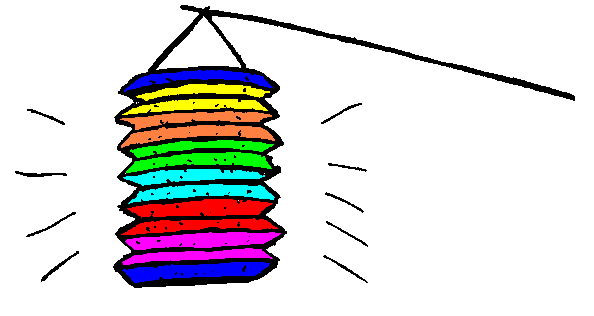 